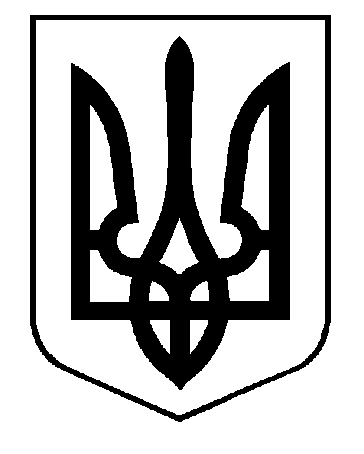 УКРАЇНАВИКОНАВЧИЙ КОМІТЕТСАФ’ЯНІВСЬКОЇ СІЛЬСЬКОЇ РАДИ ІЗМАЇЛЬСЬКОГО РАЙОНУ ОДЕСЬКОЇ ОБЛАСТІРІШЕННЯ17 листопада 2021 року									 № 190Про присвоєння адреси об’єкту нерухомості –житловому будинкупо вул. Бессарабська, 95 у с. Кам’янка 	Відповідно до ст. 31 Закону України «Про місцеве самоврядування в Україні»,                     ст. 263Закону України «Про регулювання містобудівної діяльності»; Постанови Кабінету Міністрів України від 07.07.2021р. № 690 «Про затвердження Порядку присвоєння адрес об’єктам будівництва, об’єктам нерухомого майна», розглянувши заяву Саказли Анатолія  Петровича про присвоєння адреси об’єкту нерухомості – житловому будинку в селі Кам’янка  Ізмаїльського району Одеської області по вул. Бессарабська,95, технічного паспорту, виконавчий комітет Саф’янівської сільської ради Ізмаїльського району Одеської областіВИРІШИВ:Присвоїти об’єкту нерухомості, який складається з: літ. А – житловий будинок, приміщення № 1, площею 2,0 кв.м., прим. № 2, площею 26,0 кв.м., прим. № 3, площею 5,0 кв.м.,  загальною площею – 33,0 кв.м, в т.ч. житлова площа – 31,0 кв.м., літ. Д – сарай, літ. Ж – літня кухня, літ. З – гараж, літ. з – підвал, №1  - огорожа, літ. І – мостіння, на земельній ділянці площею 0,25 га, з кадастровим номером 5122081700:02:002:0029, яка знаходиться у власності Саказли Анатолія Петровича наступну адресу – с. Кам’янка, Ізмаїльського району Одеської області, вул. Бессарабська,95-а.Залишити за об’єктом нерухомості, який складається з: літ. А – житловий будинок, приміщення № 4, площею 6,7 кв.м., прим. № 5, площею 6,6 кв.м., прим. № 6, площею 7,8 кв.м., загальною площею – 21,1 кв.м., в т.ч. житлова площа – 14,5 кв.м.,  літ. Б – літня кухня, літ. б – навіс, літ. В – сарай, літ. Г- сарай, літ. Е – вбиральня, №2 - огорожа, на земельній ділянці площею 0,25 га, з кадастровим номером: 5122081700:02:002:0029, яка знаходиться у власності Саказли Анатолія Петровича наступну адресу – с. Кам’янка, Ізмаїльського району Одеської області, вул. Бессарабська,95.Зобов’язати громадянина Саказли Анатолія  Петровича оформити документацію згідно діючого законодавства та протягом 30 днів встановити адресну табличку на об’єкт нерухомого майна.В.о. завідувача сектору містобудування та архітектури Саф’янівської сільської ради Ізмаїльського району Одеської області забезпечити внесення відомостей протягом 5 робочих днів з дати видання рішення про присвоєння адреси об’єкту нерухомості в Єдину державну електронну систему в сфері будівництва.Контроль за виконанням даного рішення покласти на  керуючого справами Саф’янівської сільської ради Суддю Вячеслава МихайловичаСаф’янівський сільський голова				           Наталія ТОДОРОВА